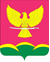 СОВЕТ НОВОТИТАРОВСКОГОСЕЛЬСКОГО ПОСЕЛЕНИЯ ДИНСКОГО РАЙОНАРЕШЕНИЕот 12.04.2024                                                                                     № 306-76/04                                    В соответствии с Федеральным законом от 03.11.2006 № 174-ФЗ «Об автономных учреждениях», решением Совета Новотитаровского сельского поселения Динского района от 26.05.2022 № 190-49/04 «Об утверждении Положения о порядке владения, пользования и распоряжения объектами муниципальной собственности Новотитаровского сельского поселения Динского района», руководствуясь Уставом Новотитаровского сельского поселения Динского района, Совет Новотитаровского  сельского  поселения  Динского  района  р е ш и л: 1. Дать согласие администрации Новотитаровского сельского поселения Динского района на создание муниципального автономного учреждения культуры «Культурно досуговое объединение» Новотитаровского сельского поселения путём изменения типа существующего муниципального бюджетного учреждения культуры «Культурно досуговое объединение» Новотитаровского сельского поселения.2. Администрации Новотитаровского сельского поселения Динского района разместить настоящее решение на официальном сайте администрации Новотитаровского сельского поселения Динского района - www.novotitarovskaya.info.5. Контроль за выполнением настоящего решения возложить на комиссию по вопросам собственности и ЖКХ и благоустройству (Никитенко) и на комиссию по социальным политике, культуре, спорту и работе с молодежью (Кунаковская) Совета Новотитаровского сельского поселения Динского района.6. Настоящее решение вступает в силу со дня его подписания. Председатель Совета Новотитаровского сельского поселения                                      К.А. ПрокофьевО согласовании решения о создания муниципального автономного учреждения культуры «Культурно досуговое объединение» Новотитаровского сельского поселения путём изменения типа существующего муниципального бюджетного учреждения культуры «Культурно досуговое объединение» Новотитаровского сельского поселения